12.	Az ábrán látható távolságok közül AC= 10m; BD= 15 m; AD= 22 m. Milyen távol van egymástól a B és C pont?	A) 1 m	B) 2 m	C) 3 m	D) 4 m	E) 5 m13.	Az 1 km távolságra lévő 1 m magas tárgy 1 vonás alatt látszik. A távcső vonás beosztásával becsülhetünk távolságot (lásd az ábrát!). Milyen messze van tőlünk az a 12 m magas fa, amely 8 vonás alatt látszik?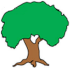 	A) 1500 m-re	B) 666,6…m-re	C)  km-re	D) 800 m-re	E)  km-re	F) 1,5 km-re.14.	Négy egymást követő szám összege 66. Melyik szám fele szerepel a négy között?	A) 26	B) 30	C) 34	D) 3815.	Egy egyliteres edényben 6 dl tej van. Öntsünk még hozzá 6 dl tejet! Mennyi tej lesz most az edényben?	A) 6 dl	B) 8 dl	C) 10 dl	D) 12 dl	E) 14 dl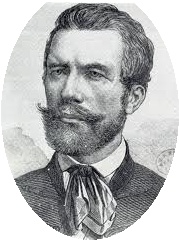 II. VajdaMatematika Verseny6. évfolyam20141.	A vállaltnál 10 dolgozó dolgozik, akik átlagkeresete 700 euró. Hány eurót keresnek összesen a vállalat dolgozói?	A) 35000	B) 3500	C) 70000	D) 70002.	Melyik állítás lehet igaz öt egymást követő természetes számra?	A)	Pontosan két páros és egy 3-mal osztható szám van köztük	B)	Pontosan két páros és két 3-mal osztható szám van köztük	C)	Pontosan három páros és egy 3-mal osztható szám van köztük	D)	Pontosan három páros és két 3-mal osztható szám van köztük	E)	Pontosan három páros és három 3-mal osztható szám van köztük3.	Egy szállodának 12 szobája van, bennük összesen 32 férőhely található. A szobák között van két- három- és négyágyas is, másfajta szoba nincs. Hány kétágyas szoba lehet ebben a szállodában?	A) 4	B) 5	C) 6	D) 7	E) 84.	Válaszd ki az a két számjegyet a 23 457 189 számból, melyeket kihúzva 6-tal osztható számot kapunk!	A) 1	B) 2	C) 3	D) 4	E) 5	F) 6	G) 7	H) 8	I) 95.	Az ábrán látható ABCD négyzet egy fehér négyzetből és négy darab egybevágó szürke téglalapból áll. A szürke téglalapok kerülete 40 cm. Hány cm2 lehet az ABCD négyzet területe?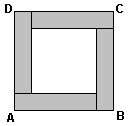 	A) 400	B) 200	C) 160	D) 100	E) 806.	Számítsd ki egy háromszög külső szögeinek összegét, ha belső szögeinek nagysága 40°5’; 65°25’ és 74°30’!	A) 540°	B) 90°	C) 360°	D) 180°7.	Egy zsákban 10 fehér, 20 fekete és 15 piros golyó van. Legkevesebb hány golyót kell kihúznunk (látatlanban) a zsákból, ha azt akarjuk, hogy biztosan legyen köztük 3 fehér golyó?	A) 11	B) 38	C) 36	D) 318.	Egy sorozat egymást követő elemei: 2245; 2332; 0019; …; …; …;  … 
Az alábbiak közül melyik értékek kerülhetnek a megjelölt négy „üres” hely valamelyikére?	A) 0105	B) 0154	C) 0239	D) 0240	E) 0241	F) 03279.	Mennyi annak a téglatestnek a felszíne, amelynek egy 36 cm2 területű négyzet az alapja, magassága 1 dm?	A) 360 cm2	B) 312 cm2	C) 3,6 dm3	D) 3,12 dm210.	Hány különböző prímszám van a 180 prímtényezős felbontásában?	A) 2	B) 3	C) 4	D) 511.	Egy banánt egy almára és két dióra lehet cserélni. Két alma egy banánt és egy diót ér. Hány dióért lehet elcserélni egy banánt?		A) 3	B) 4	C) 5	D) 6	E) 7